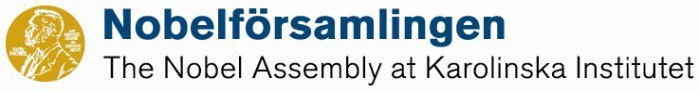 24 02 09Inbjudan att inkomma med förslag till Karolinska Research Lectures,Nobel Forum 2025Föreläsningsserien "Karolinska Research Lectures" i Nobel Forum startades gemensamt av Nobelförsamlingen och Karolinska institutet 1993 (se nobelprizemedicine.org)Föreläsningarna hålls två torsdagar per termin av särskilt inbjudna internationella forskare i Nobel Forum. Syftet är att presentera aktuella forskningsresultat relevanta för biomedicinsk forskning i bredare betydelse.Karolinska institutets forskare inbjudes nu att föreslå föreläsare för 2025. Förslag sänds (blankett bifogas) till Nobelkansliet, nobelforum@nobelprizemedicine.org senast den 15 mars 2024.Vid frågor går det bra att kontakta Nobelkansliet, Ann-Mari Dumanski, tel 08-524 878 00Thomas Perlmann Nobelförsamlingens sekreterareFöreståndare för Medicinska NobelinstitutetInvitation to submit lecturers for 2025 Karolinska Research LecturesIn 1993 the Nobel Assembly and Karolinska Institutet initiated a lecture series named "Karolinska Research Lectures" which are held in the building Nobel Forum at Karolinska Institutet.Lectures are held two Thursdays per semester by specially invited, prominent international researchers. The overall concept is to present recent developments of general interest in areas of great relevance to biomedical research in a broad sense.Researchers att Karolinska Institutet are invited to submit lecturers for 2025 (see enclosed form) to Nobel Office, nobelforum@nobelprizemedicine.org by March 15, 2024.If you have any questions, you can contact the Nobel Office at Nobel Forum, Ann-Mari Dumanski, phone 08-524 878 00Thomas PerlmannSecretary of the Nobel Assembly Director of the Medical Nobel Institute